С целью профилактики дорожно-транспортных происшествий, формирования у дошкольников навыков безопасного поведения на дорогах, воспитанники МБДОУ Детский сад №28 продолжают закреплять знания о безопасном поведении на дорогах.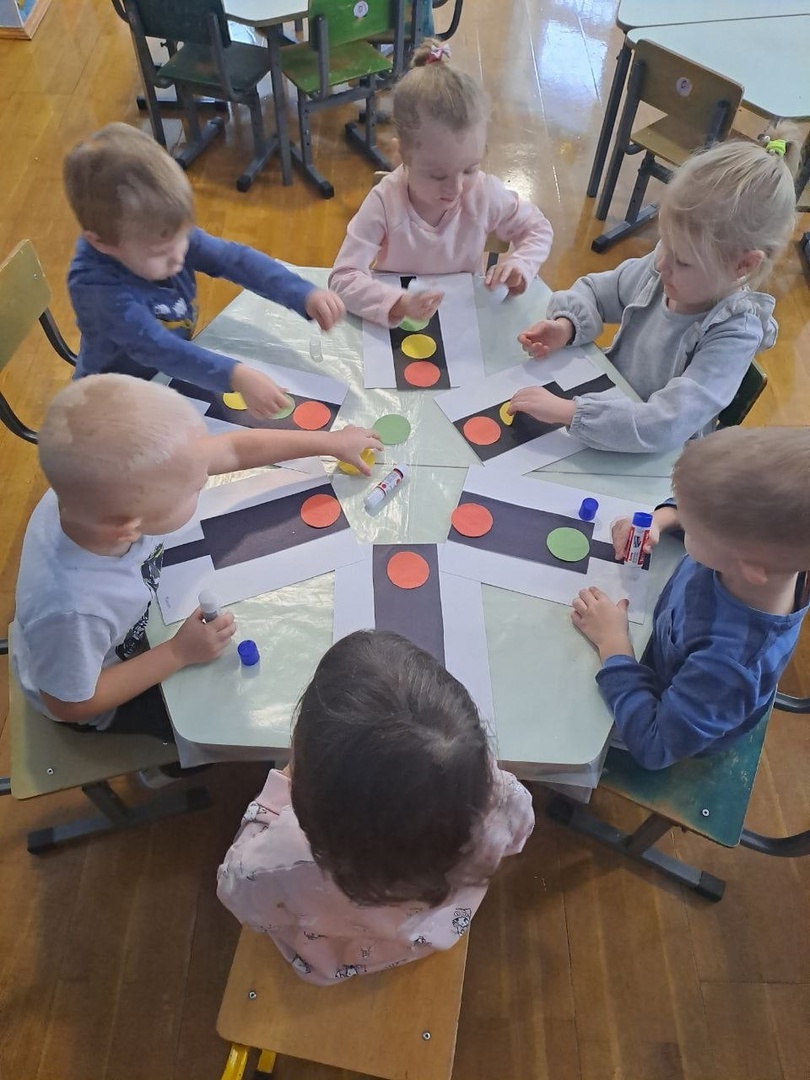 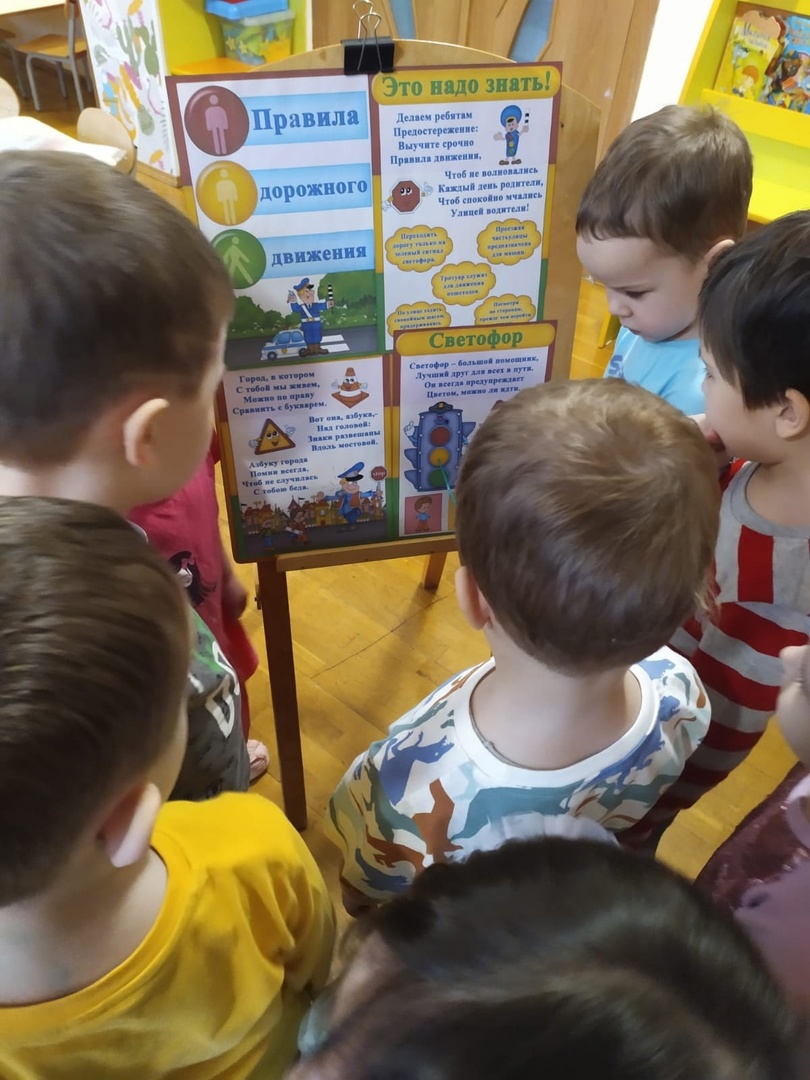 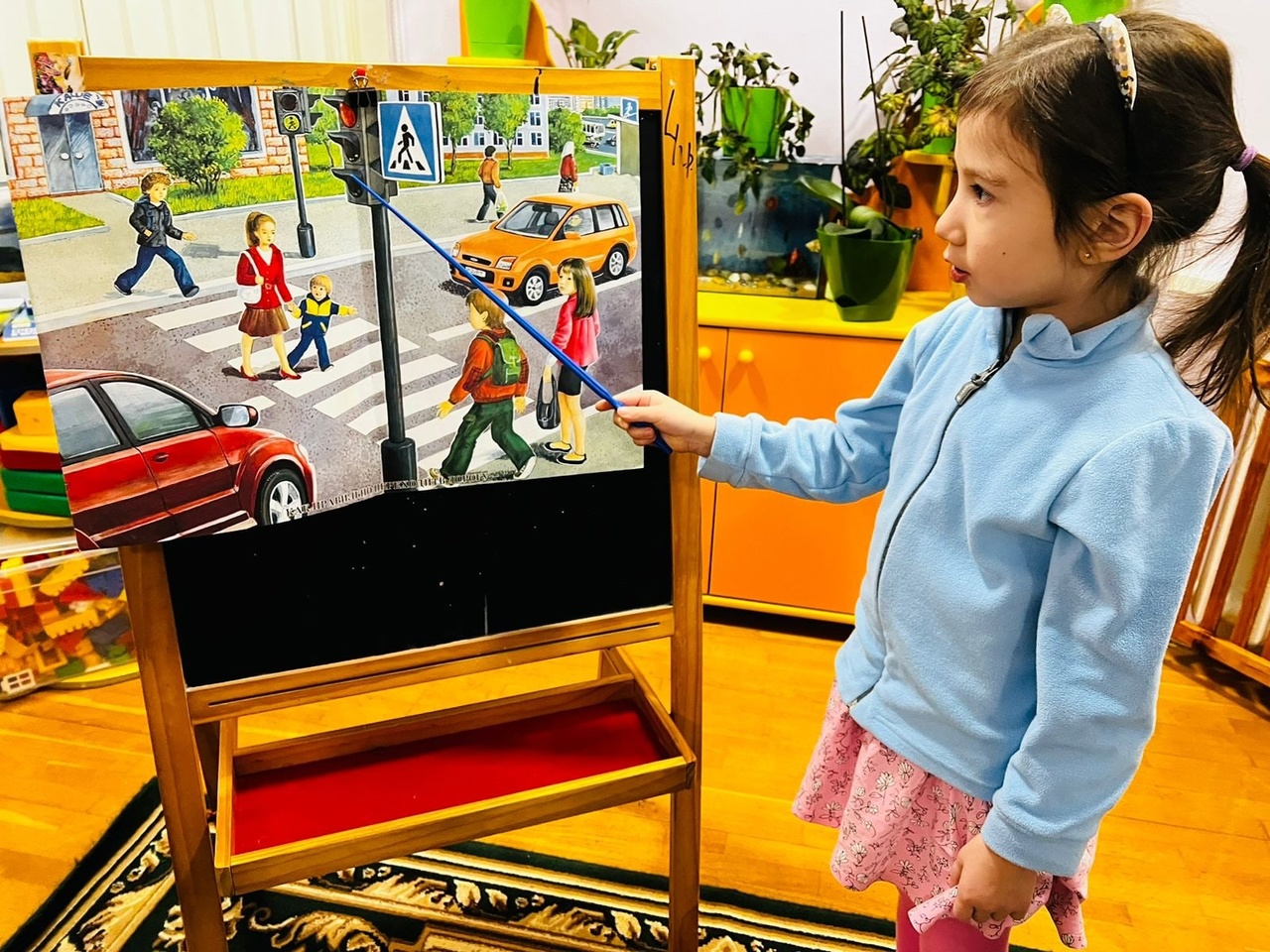 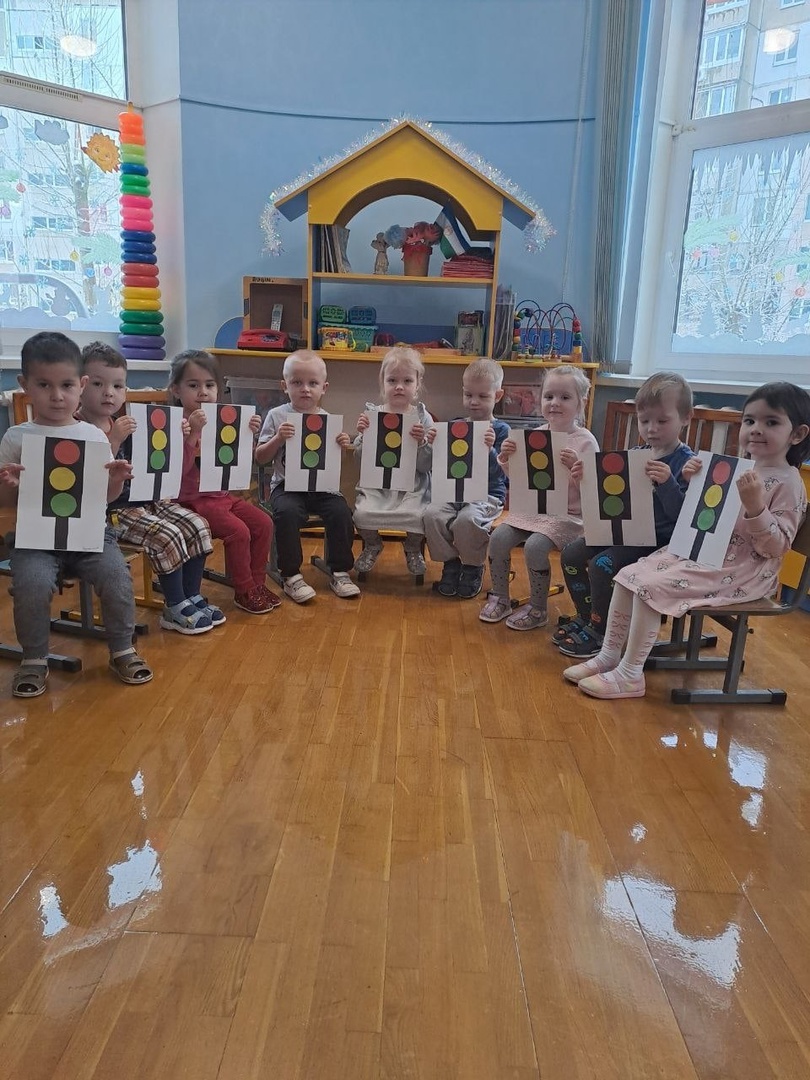 